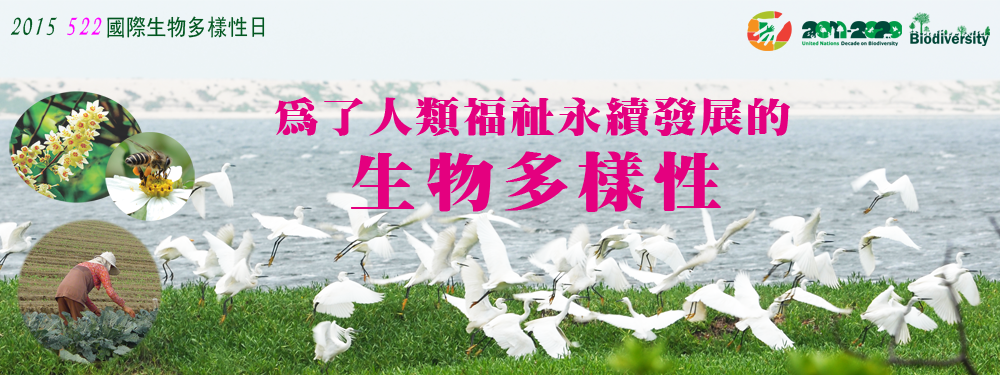 2015國際生物多樣性日 IN TAIWAN為了人類福祉永續發展的生物多樣性隨著自然資源消耗，污染日益增加，生活面臨各項嚴峻挑戰，《呂氏春秋．義賞》曰：「 竭澤而漁，豈不獲得，而明年無魚。」因此「永續發展」成為當今世界共同追求的核心目標。而高生物多樣性的環境，物種豐富，資源多樣，所以要維持資源持續性利用，必須致力於維持高生物多樣性的環境，才能達到跨界惠益的目標。今年度國際生物多樣性日即以「永續發展」為主題，舉辦一系列由認識生命到改變日常行為，進而規劃未來的活動，歡迎朋友們有志一同，共襄盛舉，一起為地球萬物與全人類未來的共同福祉採取行動。

今年，中華民國自然生態保育協會為主的攝影展活動，然後繼續以夥伴關係的合作模式將「國際生物多樣性日」拉長戰線，擴大為公部門與民間團體的串連系列活動。主題活動5月22日～8月31日「看見生命．展現生命」用鏡頭記錄生命特展5月22日～6月6日「綠色行動．永續未來」系列演講6月3日～6月4日「昆蟲生物多樣性保育與資源永續利用」國際研討會9月23日「與自然和諧共生的農村發展：生態農業與里山倡議」國際研討會活動網頁：http://www.swan.org.tw/activity/2015/biodiversity/east.html北部主辦單位：行政院農業委員會林務局．臺北市立動物園．國立臺灣大學農業陳列館．中華民國自然生態保育協會 
主辦單位：行政院農業委員會林務局．國立臺灣大學農業陳列館．中華民國自然生態保育協會 
主辦單位：行政院農業委員會林務局．國立臺灣大學生物資源暨農學院．國立臺灣大學昆蟲學系．農業委員會特有生物研究保育中心．農業委員會林業試驗所．臺北市立動物園．臺北市動物園之友協會．台灣昆蟲學會．中華民國自然生態保育協會 
主辦單位：臺北市動物保護處 
聯絡人：林立容　電話：02-87897158　E-mail：tcapo156@mail.taipei.gov.tw主辦單位：新北市政府農業處林務科 
聯絡人：陳佳慈　電話：02-29603456#3110　E-mail：as8074@gmail.com主辦單位：新竹林區管理處
聯絡人：陳寬峯　電話：03-5224163#2638　E-mail：botia1005@forest.gov.tw主辦單位：羅東林區管理處
聯絡人：楊邵閔　電話：03-9545114#249　E-mail：adadolphus@gmail.com中部主辦單位：苗栗縣政府 
聯絡人：柯雅青　電話：037-559787　E-mail：angelswish@ems.miaoli.gov.tw主辦單位：社團法人臺灣省野鳥協會 
聯絡人：吳自強　電話：04-22600518　E-mail：birdtw.a1@msa.hinet.net主辦單位：臺中市大甲溪生態環境維護協會 
聯絡人：楊慧玲　電話：04-25887538　E-mail：ta_chia_stream@yahoo.com.tw主辦單位：東勢林區管理處 
聯絡人：高貴珍　電話：04-25150855#333　E-mail：1219＠forest.gov.tw主辦單位：南投林區管理處 
聯絡人：蔡碧麗　電話：049-2365226#2502　E-mail：a1304@forest.gov.tw主辦單位：雲林縣政府 
聯絡人：黃鈺軒　電話：05-5522509　E-mail：ylhg42123@mail.yunlin.gov.tw南部主辦單位：嘉義林區管理處 
聯絡人：李忠憲　電話：05-2787006#146　E-mail：for041@forerst.gov.tw主辦單位：嘉義縣政府 
聯絡人：江宜芪　電話：05-3620123#450　E-mail：cate12316@mail.cyhg.gov.tw主辦單位：高雄市政府農業局 
聯絡人：林靜香　電話：07-7995678#6166　E-mail：a95h020@kcg.gov.tw主辦單位：屏東林區管理處 
聯絡人：洪國棟　電話：08-7236941#313　E-mail：realalus@hotmail.com東部主辦單位：行政院農業委員會林務局．行政院農業委員會花蓮區農業改良場．中華民國自然生態保育協會聯絡人：謝昀臻　電話：02-23685810　E-mail：swanint@seed.net.tw主辦單位：羅東林區管理處
聯絡人：楊邵閔　電話：03-9545114#249　E-mail：adadolphus@gmail.com主辦單位：花蓮縣政府 聯絡人：陳敬儒　電話：03-8226050　E-mail：passion125x@gmail.com主辦單位：花蓮林區管理處 聯絡人：楊青樺　電話：03-8325141#275主辦單位：臺東林區管理處 聯絡人：莊家欣　電話：089-324121#713　E-mail：a7011@forest.gov.tw離島主辦單位：金門縣政府 
聯絡人：李愛瓊　電話：082-321254　E-mail：rola@mail.kinmen.gov.tw活動名稱類型日期地點「看見生命．展現生命」用鏡頭記錄生命特展特展5/22(五)~8/31(一)國立臺灣大學農業陳列館一樓活動名稱類型日期地點「綠色行動．永續未來」系列演講講座5/22(五)、5/30(六)、6/6(六)國立臺灣大學農業陳列館三樓活動名稱類型日期地點昆蟲多樣性資源保育與永續利用國際研討會其他6/3(三)、6/4(四)國立臺灣大學總圖書館國際會議廳活動名稱類型日期地點2015臺北自然生態保育活動綜合5/23(六)士林官邸多樣的六足世界-認識台灣昆蟲生態及保育活動5/3(日)1. 台灣昆蟲館
2. 政大後山活動名稱類型日期地點假日生態導覽解說導覽5/17(日)土城區桐花公園賞桐步道自然生態保育講座─爬蟲類生態攝影演講5/23(六)新北市政府507會議室假日生態導覽解說導覽5/24(日)土城區桐花公園賞桐步道活動名稱類型日期地點生物多樣性系列演講-臺灣的淺山生態演講5/22(五)火炎山生態教育館棲地破碎化與生態廊道特展展覽即日起至5/31火炎山生態教育館生物多樣性系列活動-賞蝶活動活動5月份火炎山生態教育館活動名稱類型日期地點食蛇龜保育宣導活動影片7/5(日)、7/12(日)、7/19(日)、7/26(日)紅樹林生態教育館食蛇龜保育宣導活動演講7/11(六)、7/18(六)、7/25(六)紅樹林生態教育館食蛇龜保育宣導活動靜態展示7/4(六)~7/26(日)紅樹林生態教育館活動名稱類型日期&星期地點保育市集攤位及講座5/30(六)通霄鎮活動名稱類型日期地點老鷹想飛系列演講5/５(二)臺中文山社區大學世貿中心校區三樓301會議室2015高美濕地生態導覽解說活動解說導覽5/9、5/23等高美濕地2015高美濕地生物多樣性移除互花米草活動其他4/26、4/27、5/23高美濕地活動名稱類型日期地點生物多樣性系列演講-淺談外來物種與移除演講4/9(四)臺中市后里國中生物多樣性系列演講-淺談外來物種與移除演講4/18(六)軟埤坑產業發展協會生物多樣性系列演講-淺談外來物種與移除演講5/3(日)福隆社區發展協會活動名稱類型日期地點「繽紛花卉  生物多樣性」合歡山生態解說活動解說導覽5/2(六)
5/9(六)合歡東峰精采大雪山，野生動物觀察趣綜合5/22~8/31大雪山國家森林遊樂區活動名稱類型日期地點生物多樣性保育相關內容演講5月中下旬本處3樓禮堂宣導保護留區棲地保育及野生動植物保育等成果活動4/22(三)信義鄉信義國小入侵外來種管理演講6月份本處3樓禮堂社區林業計畫申請及操作執行成果研習班7月份本處3樓禮堂自然地景保育現況介紹演講8月份本處3樓禮堂活動名稱類型日期地點生物多樣性保育劇場-黃金蝙蝠布袋戲其他6/6、6/7黃金蝙蝠生態館活動名稱類型日期地點龜類動物保育特展特展5/22~12/31阿里山國家森林遊樂區阿里山蛾類多樣性特展特展5/22~8/31阿里山國家森林遊樂區嘉義林區管理處104年度生物多樣性保育專業研習課程計畫研習6-8月各工作站海洋影展
主題：愛海無懼影展6/5(五)、6/12(五) 6/19(五)、6/26(五)嘉義市阿里山林業村森林之歌前木平台活動名稱類型日期地點山麻雀保育宣導演講5/23(六)嘉義縣鹿滿國民小學活動名稱類型日期地點里山台灣演講5/24(日)國立科學工藝博物館植物空間綠美化演講5/31(日)大東藝文中心種樹的男人.綠手指的夢演講6/21(日)岡山文化中心發現稀有植物的樂趣演講6/28(日)小港社教館「公共工程用地規劃與生物多樣性維護與促進」研習會研習會5/28(四)捷運美麗島站教室or高雄市野鳥學會(待定)生物多樣性城市交流論壇論壇5/29~5/30(五、六)中山大學國際會議廳活動名稱類型日期地點生物多樣性影片放映其他5/20(三)滿州鄉永靖社區活動中心生物多樣性影片放映其他5/22(五)旗山國小(鼓山國小)操場生物多樣性影片放映其他5/26(二)新威國小寶來地區民俗植物多樣性及四季花果創意DIY講座5/22(五)六龜工作站(暫定)活動名稱類型日期地點與自然和諧共生的農村發展：生態農業與里山倡議國際研討會其他9/23(三)花蓮區農業改良場活動名稱類型日期地點食蛇龜保育宣導活動影片5/24(日)、5/31(日)、6/7(日)羅東林業文化園區-森美館食蛇龜保育宣導活動影片6/14(日)、6/21(日)、6/28(日)員山生態教育館食蛇龜保育宣導活動演講5/23(六)、5/30(六)羅東林業文化園區-森美館食蛇龜保育宣導活動演講6/13(六)員山生態教育館食蛇龜保育宣導活動靜態展示5/23(六)~6/21(日)羅東林業文化園區-森美館食蛇龜保育宣導活動靜態展示食蛇龜保育宣導活動靜態展示5/22(五)~6/30(二)員山生態教育館活動名稱類型日期地點春之饗宴生態博覽會博覽會5/24(日)美崙山生態公園活動名稱類型日期地點瑞穗生態教育館「522國際生物多樣性日」特別企劃電影欣賞及探索5/22(五)瑞穗生態教育館活動名稱類型日期地點生物多樣性研習研討會6月份本處大禮堂活動名稱類型日期地點水獺樂園-金門生物多樣性保育季開幕講座5/9(六)金門縣社福館金門兩棲特種部隊講座5/10(日)金門植物園自然教室水獺樂園-金門生物多樣性活動5/11~5/15國小綠動金門-金門的植物多樣性認識推廣活動講座5/16(六)金門植物園自然教室互花米草、戰地警報-外來種入侵與對生物多樣性的為害講座5/17(日)金門縣政府多媒體簡報室